					DETRAN/AM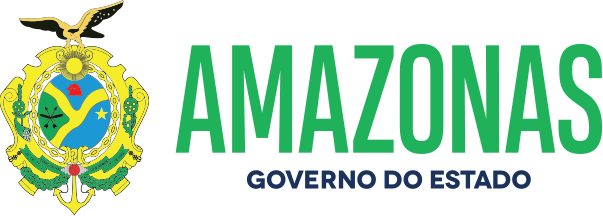 ESPÉCIE: Edital de Notificação de Autuação Nº 038/2021.  O DETRAN/AM, fundamentado no art. 281, § único, II, da Lei 9.503, de 23.09.97, consubstanciado com a Resolução 619/2016 do CONTRAN e no princípio constitucional do contraditório da CF; Considerando as reiteradas tentativas de entrega de Notificações de Autuação por infração de trânsito por meio postal aos proprietários dos veículos; NOTIFICA que foram lavradas autuações cometidas pelos veículos de propriedade dos abaixo relacionados, devendo as partes interessadas efetivar apresentação do condutor e Defesa da Autuação no prazo de quinze dias, a contar da data da publicação do presente edital, podendo ser adquirido o formulário para Defesa no site do DETRAN/AM. A não apresentação do Condutor implicará ao proprietário do veículo (pessoa física – responsabilidade pela pontuação), (pessoa jurídica – agravamento art. 257, § 8º).Manaus, 17 de Setembro de 2021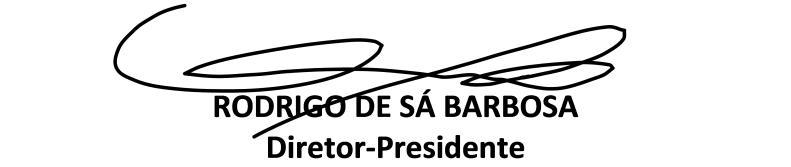 NºPlacaNº AutoCódigo daInfraçãoData daAutuação1 JWW-7901TD-00207293 501-0/0 28/08/212 JWW-7901TD-00207294 511-8/0 28/08/213 JXS-0I68TD-00212981 685-8/0 28/08/214 JXL-7816TD-00216045 501-0/0 28/08/215 QZZ-2G17TD-00213141 703-0/1 28/08/216 NOQ-3590TD-00216368 501-0/0 29/08/217 PHT-1918TD-00209686 518-5/2 29/08/218 JXT-5566TD-00217708 703-0/1 29/08/219 PHU-9E59TD-00196033 703-0/1 29/08/2110 OAK-9751TD-00216379 663-7/2 29/08/2111 JXL-4823TD-00206162 659-9/2 29/08/2112 PHQ-9I35TD-00207824 659-9/2 29/08/2113 PHC-9295TD-00202506 659-9/2 29/08/2114 JXH-6331TD-00202872 659-9/2 29/08/2115 JXH-6331TD-00202873 501-0/0 29/08/2116 JXH-6331TD-00202874 511-8/0 29/08/2117 JXJ-7285TD-00202880 501-0/0 29/08/2118 PHZ-0E18TD-00207300 518-5/2 29/08/2119 JXK-4703TD-00217201 659-9/2 30/08/2120 PHQ-9A99TD-00215115 663-7/1 30/08/2121 JWP-2J64TD-00217610 682-3/1 30/08/2122 NOQ-5749TD-00213695 640-8/0 30/08/2123 PHY-1J05TD-00217178 703-0/1 30/08/2124 OAO-6555TD-00217205 659-9/2 31/08/21